بسمه تعالي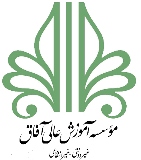 موسسه آموزش عالی آفاقطرح تحقيق پايان نامهكارشناسي ارشد    مشخصات دانشجواعضای تخصصی کمیته پایان نامهاطلاعات مربوط به پايان نامهالف - عنوان پايان نامه :ب - واژگان كليدي :1- تحقيق بنيادي: پژوهشي است كه به كشف ماهيت اشياء، پديده‌ها و روابط بين متغيرها، اصول، قوانين و ساخت يا آزمايش تئوريها و نظريه‌ها مي‌پردازد و به توسعه مرزهاي دانش رشتة علمي كمك مي‌نمايد.2- تحقيق نظري: نوعي پژوهش بنيادي است و از روشهاي استدلال و تحليل عقلاني استفاده مي‌كند و بر پاية مطالعات كتابخانه‌اي انجام مي‌شود.3- تحقيق كاربردي: پژوهشي است كه با استفاده از نتايج تحقيقات بنيادي به منظور بهبود و به كمال رساندن رفتارها، روشها، ابزارها، وسايل، توليدات، ساختار و الگوهاي مورد استفادة جوامع انساني انجام مي‌شود.4- تحقيق علمي: پژوهشي است كه با استفاده از نتايج تحقيقات بنيادي و با هدف رفع مسائل و مشكلات انساني انجام مي‌شود.پ- پرسش اصلي تحقيق (مسألة تحقيق) :تعريف مسأله و بيان اصلي تحقيق ( تشريح ابعاد، حدود مسأله، معرفي دقيق مسأله، بيان جنبه‌هاي مجهول و مبهم و متغيرهاي و متغيرهاي مربوط به پرسشهاي تحقيق، منظور از تحقيق )سابقه و ضرورت انجام تحقيق(بيان مختصر سابقة تحقيقات انجام شده دربارة موضوع و نتايج به دست آمده در داخل و خارج از كشور نظرهاي علمي موجود دربارة موضوع تحقيق)فرضيه‌ها يا پرسشهاي تحقيقاهداف تحقيق ( شامل اهداف علمي ، كاربردي ، و ضرورتهاي خاص انجام تحقيق )استفاده كنندگان از نتيجة پايان نامه(اعم از مؤسسات آموزشي ، پژوهشي ، دستگاههاي اجرايي و غيره)روش و ابزار گردآوري اطلاعات (ميداني، كتابخانه‌اي و غيره)روش انجام تحقیقروش آماري اجراي پايان نامه (جامعة آماري، تعداد نمونه، روش نمونه گيري، روش تجزيه تحليل اطلاعات و نرم افزارهای مورد استفاده تشريح گردد.)جدول زمانبندي مراحل انجام تحقيق (از زمان تصويب تا دفاع نهايي)منابع و مأخذ مورد استفادهجنبة جديد بودن و نو آوري * توسط استاد راهنماي اول تكميل گردد:جنبه غیر تکراری بودن طرح* توسط استاد راهنماي اول تكميل گردد:جنبة کارآفرینی * توسط استاد راهنماي اول تكميل گردد:انطباق با پروپوزال جامع گروه* توسط مدیرگروه تكميل گردد:نام خانوادگی:                                                           نام :                                                      شمارة دانشجويي: دانشكده :                                                                رشتة :                                             گرايش :نيمسال اخذ واحد پايان‌نامه:                                    سال تحصيلي:                                       تعداد واحد پايان‌نامه:آدرس و تلفن تماس:آدرس الکترونیکی: ردیفنام و نام خانوادگیآخرین مدرک تحصیلیرتبه دانشگاهیمحل خدمتدرصد اشتراک1استاد راهنمای اول(آقای یا خانم دکتر)دکتریاستاد/دانشیار/استادیار2استاد راهنمای دوم(آقای یا خانم دکتر)دکتریاستاد/دانشیار/استادیار3استاد مشاور(آقای یا خانم دکتر/مهندس)دکتری/دانشجوی دکتری/کارشناسی ارشداستاد/دانشیار/استادیار/مربی فارسي :انگليسي :فارسي :لاتين :نوع تحقيق :  بنيادي                        نظري                        كاربردي                       توسعه ايپايان نامه جنبه عملي دارد                                       نداردرديفمراحل اجرازمان)ماه)جمع کل